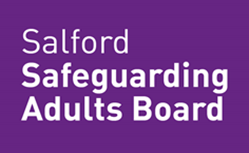 SAFEGUARDING ADULT BOARD GUIDANCE AND REFERRAL FORM for  Positive Outcomes and Good Practice ReviewsReferrals for a ‘Positive Outcome and Good Practice Reviews’ could be made in instances where care and support interventions have led to a positive impact on the lived experiences of the adult at risk, where positive/good (better than normal) outcomes are achieved and/or there is evidence of strong partnership working between agencies.   Professionals should discuss the case with their agency designated safeguarding lead and/or member of the SSAB SAR panel sub group to help formulate the rationale for submitting the referral. When a referral is received by the support team for the SSAB, it will be screened by the Business Manager and if deemed appropriate will be taken to the next available SAR panel for a discussion and decisions (if required) regarding how wider learning should be shared. Positive Outcome and Good Practice Reviews will examine multi agency success, how it was achieved and what we can learn to disseminate the success further. Sharing good practice and learning can help others improve their practice, reduce variations in support and improve the lives of adults. A good practice / outcome review will: Evidence the impact of practice upon the improved outcomes for the adult and how their voice has been heard throughout the process.Present the steps taken to improve care and support in a practical and accessible way Give others the knowledge they need to improve the support offered in their areas Provide an opportunity to reflect on your successes and challenges Helps to identify learning and further areas for improvementReferrals should be very clear about what was done, and how this made a difference, and include the following features:The lived experience of the adult - how we know we made a positive difference to their lived experience (positive outcomes).How the views and wishes of the adult were sought and to what extent this influenced the actual outcomePresent the steps you took to improve care in a practical and accessible way. Your referral needs to be easy for others to understandGive others the knowledge they need to improve care in their areas Provide an opportunity to reflect on your successes and challenges Help to identify learning and further areas for improvementHighlight learning that could be useful to othersBe written in easy to understand English, free from jargonHave clear objectives, including an explanation of what was happening before the support plan/risk management plan/protection plan, why it was needed and how it was implementedOutline any barriers the organisation faced when implementing the support plan/risk management plan/protection plan  and the methods used to overcome thesePositive Outcome and Good Practice Reviews will also be shared at the SSAB and with the SSAB Annual Thematic Review Group to ensure the positive learning and good practice is captured. Annual data collection regarding Positive Outcome Reviews will also be reported within the SSAB annual report.Completed Forms should be returned via email to: SAR.Referrals@salford.gov.ukReferral FormPOSITIVE OUTCOME AND GOOD PRACTICE REVIEWREFERRAL FORMREFERR INFORMATIO INFORThe next stage is for the SAR Panel to make a decision based what learning should be shared based on information provided. Please note that as the referrer, you may be asked to present the referral at a SAR panel. You will be informed of the decision, and notified if further information is requiredReference (SSAB use): CONFIDENTIAL REFERER INFORMATIONDate of Referral to SSABReferring agencyName of referrer Job Title and AgencyContact detailsTel:Email:Who has the referral been discussed withName:Title:Contact Details:Timeframe of intervention with the Adult at RiskADULTS DETAILSAdult’s NameAddressIf adult is living, consent has been gained to shared information. Yes/noIf no, why not?Date of BirthGenderEthnicityReligionFirst LanguageCare and Support NeedsABOUT THE ADULTPlease provide a short description of the adult and their life to assist professionals in understanding the lived experience and impact of the event/reason for referral has had on their life. Please state if the adult is aware of the referral and if not, the rationale for not informing them. If they are aware, please state how they would like to be part of the potential good case reviewView of the adult - what they told us to let us know we made a positive difference?SUMMARY OF THE CASE AND EVIDENCE OF A GOOD OUTCOME FOR THE ADULTMulti Agency involvement- summaryBrief description of the multi agency involvement/intervention. Include details of action taken to ensure the adult was safeguarded:WHY ARE YOU ARE MAKING THIS REFERRAL: YOUR VIEWS considering…..Describe what was done and what difference it’s made. What good outcomes have been achieved?  What worked well? And why?Was there anything that could have worked better? What strengths in practice could be disseminated to promote the success further?Additional information you think may be relevant and assist decision making:The referral is now complete. Please return the referral via a secure method to Sar.Referrals@salford.gov.uk